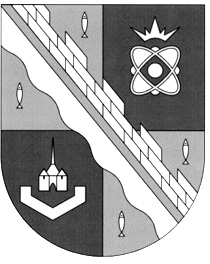                            администрация МУНИЦИПАЛЬНОГО ОБРАЗОВАНИЯ                                             СОСНОВОБОРСКИЙ ГОРОДСКОЙ ОКРУГ  ЛЕНИНГРАДСКОЙ ОБЛАСТИ                             постановление                                                      от 26/03/2024 № 694Об утверждении Положения о порядке предоставления ежегодной денежной выплаты гражданам, удостоенным государственных наград или почетных званий СССР и Российской Федерации за работу в социальной сфере и органах местного самоуправления в муниципальном образовании Сосновоборский городской округ Ленинградской области          В соответствии с Федеральным законом от 06.10.2003 № 131-ФЗ «Об общих принципах организации местного самоуправления в Российской Федерации», Федеральным законом от 27.07.2010 № 210-ФЗ «Об организации предоставления государственных и муниципальных услуг» администрация Сосновоборского городского округа п о с т а н о в л я е т:          1. Утвердить Положение о порядке предоставления ежегодной денежной выплаты гражданам, удостоенным государственных наград или почетных званий СССР и Российской Федерации за работу в социальной сфере и органах местного самоуправления, в муниципальном образовании Сосновоборский городской округ Ленинградской области в новой редакции (Приложение).          2. Признать утратившим силу постановление администрации Сосновоборского городского округа от 08.04.2019 № 775 «Об утверждении Положения о порядке предоставления ежегодной денежной выплаты гражданам, удостоенным государственных почетных званий СССР и Российской Федерации за работу в социальной сфере и органах местного самоуправления в муниципальном образовании Сосновоборский городской округ Ленинградской области» (с изменениями).          3. Общему отделу администрации обнародовать настоящее постановление на электронном сайте городской газеты «Маяк».          4. Отделу по связям с общественностью (пресс-центр) комитета по общественной безопасности и информации разместить настоящее постановление на официальном сайте Сосновоборского городского округа.          5. Настоящее постановление вступает в силу со дня официального обнародования.          6. Контроль за исполнением настоящего постановления возложить на заместителя главы администрации по социальным вопросам Горшкову Т.В.Глава Сосновоборского городского округа					    М.В. ВоронковУТВЕРЖДЕНОпостановлением администрацииСосновоборского городского округаот 26/03/2024 № 694(Приложение)ПОЛОЖЕНИЕо порядке предоставления ежегодной денежной выплаты гражданам, удостоенным государственных наград или почетных званий СССР и Российской Федерации за работу в социальной сфере и органах местного самоуправления,  в муниципальном образовании  Сосновоборский городской округ Ленинградской области1. Общие положения1.1. Настоящее Положение определяет порядок предоставления ежегодной денежной выплаты гражданам, удостоенным государственных наград или почетных званий СССР и Российской Федерации за работу в социальной сфере и органах местного самоуправления, в Сосновоборском городском округе (далее - государственные награды или почетные звания СССР и РФ) в рамках реализации муниципальной программы «Медико-социальная поддержка отдельных категорий граждан в Сосновоборском городском округе».  1.2. 	Ежегодная денежная выплата гражданам, удостоенным государственных наград или почетных званий СССР и РФ (далее - ежегодная денежная выплата), в соответствии с настоящим Положением является одной из форм социальной поддержки граждан Сосновоборского городского округа.1.3. Ежегодная денежная выплата назначается и выплачивается гражданам  Российской Федерации, постоянно проживающим на территории муниципального образования Сосновоборский городской округ Ленинградской области.1.4. Основные понятия и термины:Государственная награда СССР и РФ - высшая форма поощрения граждан за заслуги в области государственного строительства, экономики, науки, культуры, искусства и просвещения; в укреплении законности, охране здоровья и жизни, защите прав и свобод граждан, воспитании, развитии спорта; за значительный вклад в дело защиты Отечества и обеспечение безопасности государства; за активную благотворительную деятельность и иные заслуги перед государством.Почетное звание СССР и РФ – одна из форм поощрения граждан за заслуги в области государственного строительства, экономики, науки, культуры, искусства и просвещения, в укреплении законности, охране здоровья и жизни, защите прав и свобод граждан, воспитании, развитии спорта, за значительный вклад в дело защиты Отечества и обеспечение безопасности государства, за активную благотворительную деятельность и иные заслуги перед государством. 2. Условия и порядок назначения ежегодной денежной выплаты2.1. Право на ежегодную денежную выплату имеет неработающий гражданин, получающий трудовую пенсию по старости, имеющий государственные награды или почетные звания СССР и РФ, установленные за работу в социальной сфере: образовании, здравоохранении, культуре, физической культуре и спорте, социальной защите, или полученные при исполнении обязанностей муниципальной службы.2.2. Условиями назначения ежегодной денежной выплаты являются:- постоянное проживание на территории муниципального образования Сосновоборский городской округ Ленинградской области не менее 5 лет;- присвоение государственной награды или почетного звания в соответствие с указом Президента РФ от 7 сентября 2010 г. N 1099 на территории Сосновоборского городского округа или за его пределами за работу в социальной сфере: образовании, здравоохранении, культуре, физической культуре и спорте, социальной защите, или полученные при исполнении обязанностей муниципальной службы;- 	достижение возраста, дающего право на получение трудовой пенсии по старости;- 	факт увольнения с работы на день обращения за предоставлением социальной выплаты.2.3. В случае, когда у гражданина имеется несколько почетных званий, ежегодная денежная выплата предоставляется по одному из них по выбору гражданина.2.4. Ежегодная денежная выплата назначается на основании заявления, представленного в отдел социальных программ администрации муниципального образования Сосновоборский городской округ Ленинградской области (далее – администрации) по форме, установленной согласно Приложению к настоящему постановлению.К заявлению прилагаются:- согласие на обработку персональных данных;- копия документа, удостоверяющего личность заявителя; - 	копия документа о получении государственной награды или присвоении почетного звания;- копия трудовой книжки;- копия пенсионного удостоверения;- сведения о реквизитах кредитной организации и счета на имя заявителя. Копии документов принимаются при условии предъявления оригиналов (за исключением нотариально заверенных копий документов).2.5. 	Заявление о назначении и выплате ежегодной денежной выплаты и необходимые документы представляются в отдел социальных программ администрации гражданином лично, либо его законным представителем.2.6. 	Заявление и необходимые документы представляются в отдел социальных программ администрации до 25 марта текущего года.2.7. 	Гражданин несет ответственность за достоверность и полноту представленных сведений.2.8. Общественной комиссией по социальной защите населения при администрации Сосновоборского городского округа (далее – Комиссия) после рассмотрения обращения заявителя и документов, предусмотренных пунктом 2.4 настоящего Положения,  выносится решение: рекомендовать главе  Сосновоборского городского округа назначить и выплатить ежегодную денежную выплату (отказать в назначении ежегодной денежной выплаты).2.9. Решение о назначении (отказе в назначении) ежегодной денежной выплаты принимается Комиссией в течение 30 календарных дней со дня регистрации заявления и документов в общем отделе администрации. 2.10. 	Решение Комиссии утверждается постановлением главы Сосновоборского городского округа о назначении ежегодной денежной выплаты.2.11.  	Отказ в назначении и выплате ежегодной денежной выплаты гражданам производится в случае несоответствия поданных документов условиям, указанным в пунктах 2.2. 2.4, настоящего Положения, а также, если лицо, претендующее на назначение ежегодной денежной выплаты, получает другие денежные выплаты (содержание) за почетные звания из любых других источников.2.12. 	В случае отказа в назначении ежегодной денежной выплаты заявитель письменно извещается об этом в 5-дневный срок после принятия соответствующего решения с указанием причины отказа и порядка его обжалования. Одновременно возвращаются все документы.2.13. 	Личные заявления граждан и документы, послужившие основанием для назначения ежегодной денежной выплаты в соответствии с настоящим Положением, хранятся в отделе социальных программ администрации в течение 3 лет. По истечении трехлетнего срока личное дело подлежит списанию в установленном порядке.3. Размер и периодичность выплаты.Порядок финансирования3.1. 	Размер ежегодной денежной выплаты определяется ежегодно решением совета депутатов Сосновоборского городского округа.3.2. 	Выплата ежегодной денежной выплаты производится один раз в год в апреле месяце текущего года.3.3. 	Финансирование расходов, связанных с реализацией настоящего Положения производится в пределах средств бюджета муниципального образования Сосновоборский городской округ Ленинградской области, предусмотренных на эти цели.3.4.	Централизованная бухгалтерия администрации Сосновоборского городского округа в десятидневный срок после подписания постановления главы Сосновоборского городского округа о выделении денежных средств на выплату ежегодной денежной выплаты производит выплату получателю путем перечисления средств на расчетный счет, открытый в кредитной организации.4. Ответственность и контроль за порядком предоставления ежегодной денежной выплаты4.1. 	За представление недостоверных или искаженных сведений, повлекших за собой неправомерное назначение и выплату ежегодной денежной выплаты или иные юридические последствия, получатель ежегодной денежной выплаты несет ответственность в соответствии с законодательством Российской Федерации.4.2. 	Ответственность за целевое использование средств, своевременное и правильное рассмотрение заявлений о назначении и выплате ежегодной денежной выплаты,  представление в установленном порядке отчетности несет отдел социальных программ администрации.               Приложение к ПоложениюГлаве муниципального образования  Сосновоборский городской округ Ленинградской областиЗАЯВЛЕНИЕот____________________________________________________________________________      (фамилия, имя, отчество заявителя полностью)зарегистрированного (-ой) по адресу: _______________________________________________________________________________________________________________________________________________Тел.________________(почтовый адрес заявителя с указанием индекса)фактически проживающего (-ей) по адресу: _______________________________________________________________________________________________________________________________________________Тел.________________  (почтовый адрес заявителя с указанием индекса)В соответствии с постановлением администрации Сосновоборского городского округа от ___________ № _________ «Об утверждении Положения о порядке предоставления ежегодной денежной выплаты гражданам, удостоенным государственных наград или почетных званий СССР и Российской Федерации за работу в социальной сфере и органах местного самоуправления, в муниципальном образовании Сосновоборский городской округ Ленинградской области» прошу назначить и выплатить мне ежегодную денежную выплату.К заявлению прилагаю следующие документы и копии документов:За достоверность представленных сведений несу персональную ответственность.Я проинформирован (а) и согласен (на) с тем, что в случае выплаты денежных средств в результате сокрытия фактов, являющихся  основанием для отказа в назначении ежегодной денежной выплаты, обязуюсь добровольно возвратить полученные мною денежные средства.       «___»_________20____ г.      __________________                     __________________________                 		                                     (подпись)                                                                   (фамилия, инициалы)Заполняется в случае подачи заявления через уполномоченное лицо (законного представителя):	Сведения об  уполномоченном  лице (законном представителе):Фамилия_____________________________ Имя__________________Отчество__________________Адрес места жительства___________________________________________________________  Документ, удостоверяющий полномочия уполномоченного  лица:Подпись уполномоченного  лица (законного представителя)  ___________________ Дата  "____"_____ 20___ г.Специалист __________________________________________________________________________                                           (отдела социальных программ, общего отдела администрации Сосновоборского городского округа)Факт собственноручной подписи заявителя (законного представителя, уполномоченного лица) в заявлении удостоверен.____________________________                       _______________________________________                          (подпись)                                                                                                 (фамилия, инициалы)____________________________________________________________________________Заполняется специалистом отдела (в случае представления заявления и документов в отдел социальных программ, через общий отдел администрации)  Заявление и документы в количестве ______ шт. приняты (нужное подчеркнуть) от заявителя, из общего отдела администрации ________________ и  зарегистрированы в журнале регистрации  под № _____________.                             (дата)______________________   ________________    	    			      (должность)		                (подпись)		(фамилия, инициалы)	______________________________________________________________________________________________________ПАСПОРТСерияНомерДата выдачиПАСПОРТКем выданДата рожденияМесто рожденияСНИЛСПочетное звание (государственная награда)№ п/пНаименование документовКоличествоэкземпляровСогласие на обработку персональных данныхКопия документа, удостоверяющего личностьКопия документа о получении государственной награды или присвоении почетного званияКопия трудовой книжкиКопия пенсионного удостоверения (справка о назначении пенсии по старости)Сведения о реквизитах кредитной организации и открытого в ней счета в рубляхПАСПОРТСерияНомерДата выдачиПАСПОРТКем выданДата рожденияМесто рожденияСерияНомерДата выдачиКем  выданСрок действия